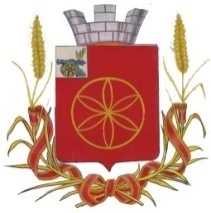 КОМИССИЯ ПО ДЕЛАМ НЕСОВЕРШЕННОЛЕТНИХ И ЗАЩИТЕ ИХ ПРАВ В                         МУНИЦИПАЛЬНОМ ОБРАЗОВАНИИ РУДНЯНСКИЙ  РАЙОН
СМОЛЕНСКОЙ  ОБЛАСТИ      г.Рудня,  ул.  Киреева,93
8(48141) 4-22-76                                                                                      УТВЕРЖДЕН      Постановлением Комиссии по делам                         несовершеннолетних и защите их прав                                                               в МО Руднянский район  Смоленской области                                                              № 13     от  19.06.2019              МЕЖВЕДОМСТВЕННЫЙ КОМПЛЕКСНЫЙ ПЛАНпо профилактике безнадзорности, беспризорности, правонарушений и суицидов несовершеннолетних, защите их прав, по предупреждению детского травматизма, по предупреждению вовлечения несовершеннолетних в совершение антиобщественных действий, на профилактику жестокого обращения с несовершеннолетнимина территории муниципального образованияРуднянский район Смоленской области  на 2019 год№ п\пНаименование мероприятияСрок исполненияОтветственные1. Мероприятия, направленные на предупреждение детского травматизма1. Мероприятия, направленные на предупреждение детского травматизма1. Мероприятия, направленные на предупреждение детского травматизма1. Мероприятия, направленные на предупреждение детского травматизма1.1.Проведение бесед, лекций о профилактике дорожно-транспортного травматизма в образовательных учреждениях на уроках, классных часахВ течение годаОтдел образования, образовательные учреждения1.2.Оформление уголков в образовательных учреждениях по профилактике детского травматизмаВ течение годаОтдел образования, образовательные учреждения1.3.Организация встреч несовершеннолетних с работниками ГИБДДВ течение года МО МВД России «Руднянский», КДН и ЗП, отдел образования, образовательные учреждения1.4.Проведение с учащимися тематических викторин, мероприятий, конкурсов, соревнований по безопасности дорожного движенияВ течение годаОтдел образования, образовательные учреждения2. Мероприятия, направленные на предупреждение вовлечения несовершеннолетних в совершение антиобщественных действий2. Мероприятия, направленные на предупреждение вовлечения несовершеннолетних в совершение антиобщественных действий2. Мероприятия, направленные на предупреждение вовлечения несовершеннолетних в совершение антиобщественных действий2. Мероприятия, направленные на предупреждение вовлечения несовершеннолетних в совершение антиобщественных действий2.1.Распространение  тематических памяток, буклетов в образовательных учреждениях районаВ течение годаКДН и ЗП, отдел образования, образовательные учреждения2.2.Выявление и постановка на учет органами системы профилактики несовершеннолетних, склонных к совершению преступлений, осуществление контроля за нимиВ течение годаПДН, КДН и ЗП, образовательные учреждения2.3.Проведение совместных мероприятий по предупреждению правонарушений  несовершеннолетних, предупреждению вовлечения их в противоправную деятельность В течение годаПДН, КДН и ЗП, отдел образования, образовательные учрежденияМероприятия, направленные на профилактику безнадзорности, беспризорности, правонарушений и суицидов несовершеннолетнихМероприятия, направленные на профилактику безнадзорности, беспризорности, правонарушений и суицидов несовершеннолетнихМероприятия, направленные на профилактику безнадзорности, беспризорности, правонарушений и суицидов несовершеннолетнихМероприятия, направленные на профилактику безнадзорности, беспризорности, правонарушений и суицидов несовершеннолетних3.1.Организация разъяснительной работы в образовательных учреждениях об ответственности несовершеннолетних за совершение преступлений и правонарушенийВ течение годаОтдел образования, образовательные учреждения, КДН и ЗП, МО МВД России «Руднянский»3.2.Организация функционирования в образовательных учреждениях района служб медиацииВ течение годаОтдел образования, образовательные учреждения3.3.Организация проверки состояния общественного порядка в местах отдыха подростков и молодежиВ течение годаМО МВД России «Руднянский»3.4.Содействие несовершеннолетним гражданам в возрасте от 14 до 18 лет в их временной  занятости с целью приобщения к труду, получении профессиональных навыков, в том числе в приоритетном порядке подросткам из неблагополучных, малообеспеченных семей, состоящих на учете в органах внутренних дел и КДНПостоянноКДН и ЗП, ЦЗН3.5.Развитие художественного творчества детей и подростков через организацию и проведение районных фестивалей, смотров-конкурсов, выставок детского творчестваПостоянноОтдел культуры3.6.Привлечение к занятиям в кружках, секциях несовершеннолетних «группы риска»ПостоянноОтдел культуры, отдел образования, КДН и ЗП, МО МВД России «Руднянский»3.7.Организация циклов мероприятий по пропаганде правовых знаний для несовершеннолетних в образовательных учреждениях и учреждениях культуры с привлечением сотрудников правоохранительных органовВ течение годаОтдел образования, отдел культуры, МО МВД России «Руднянский»3.8.Размещение в СМИ материалов по профилактике безнадзорности, беспризорности, наркомании, токсикомании, алкоголизма, правонарушений и суицидов несовершеннолетних, защите их правПостоянноКДН и ЗП, органы и учреждения системы профилактикиМероприятия, направленные на профилактику жестокого обращения с несовершеннолетнимиМероприятия, направленные на профилактику жестокого обращения с несовершеннолетнимиМероприятия, направленные на профилактику жестокого обращения с несовершеннолетнимиМероприятия, направленные на профилактику жестокого обращения с несовершеннолетними4.1.Информирование МО МВД России «Руднянский», органов опеки и попечительства обо всех выявленных фактах преступных посягательств в отношении детей со стороны взрослых лицПостоянноОрганы и учреждения системы профилактики4.2.Проведение профилактических рейдовых мероприятий, направленных на выявление лиц, допускающих жестокое обращение с детьми с применением к этим лицам мер, предусмотренных законодательствомВ течение годаМО МВД России «Руднянский», отдел социальной защиты, отдел образования, КДН и ЗП4.3.Информирование через СМИ об ответственности должностных лиц, граждан, родителей, иных законных представителей несовершеннолетних за нарушение прав и законных интересов несовершеннолетнихВ течение годаОрганы и учреждения системы профилактики